Publicado en Asturias el 26/10/2022 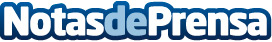 Girol Consulting garantiza el mejor posicionamiento web en AsturiasLa empresa es experta en estrategias de SEO y SEM y ha obtenido recientemente el XXIV Premio Emprendedor "Futuro Avilés"Datos de contacto:Daniel Álvarez García660136913Nota de prensa publicada en: https://www.notasdeprensa.es/girol-consulting-garantiza-el-mejor_1 Categorias: Telecomunicaciones Comunicación Marketing Asturias E-Commerce Dispositivos móviles Premios Digital http://www.notasdeprensa.es